Your recent request for information is replicated below, together with our response.1. Can you confirm if operating normally that if the lights situated on Ballater street were at green authorising traffic to turn east through the junction from Ballater Street into Laurieston Road that the corresponding lights, situated on Laurieston road  would be at red prohibiting traffic from proceeding straight through the junction along Lauriston Road?  2. Can you confirm if Police Scotland has any responsibility to maintain or operate the traffic lights.3. If so, could you provide us with the maintenance records for the traffic lights for a period between 1 June and 31 August 2022.In terms of Section 17 of the Act, this letter represents a formal notice that information is not held.By way of explanation, this is the responsibility of Glasgow City Council. 4. We understand there is a traffic camera (“the traffic camera”) attached to the lights situated on Ballater street allowing traffic entering the junction from Ballater Street and turning east along Lauriston Road.  Can you confirm this. Can you confirm this is a functioning camera and not a dummy.There is a red light camera situated on Ballater Street at the junction for Crown Street/Lauriston Road. This camera enforces traffic travelling east along Ballater Street into the junction in any direction. The camera housing is current covered with a bag that says ‘Not in Use’ but is a functioning camera that was enforcing 16/07/2022.5. Can you confirm if Police Scotland has any responsibility for the operation or maintenance of the traffic camera?  If so, could you please provide us with the maintenance records for the traffic camera for the period from 1 June to 31 August 2022.The Safety Camera Unit at Police Scotland is responsible for the operation and maintenance of this camera. There were no known maintenance issues with this camera between 01/06/2022 and 31/08/2022. 6. Can you confirm if Police Scotland received any complaints about the operation of the traffic lights or traffic camera during the period from 1 June to 31 August 2022.  If so, please provide us with the records relating to the complaints and what repairs or action was taken in furtherance of the complaints.The Safety Camera Unit at Police Scotland is responsible for the operation and maintenance of this camera. There were no known maintenance issues with this camera between 01/06/2022 and 31/08/2022.7. Can you confirm the purview of the traffic camera.The red light camera captures two still images of any vehicles which have disobeyed the automatic traffic signals. It does not act as a CCTV camera in capturing video or images on a constant basis.8. We understand the traffic camera detects the vehicles going through a red light through sensors on the road surface.  Could you confirm if this is correct and confirm the location of the sensors which trigger the traffic camera. Installation consists of two sub-surface inductive loops set either side of the red-light stop-line, a connection to the red traffic light bulb of the primary light and a standard digital camera system. The system is enabled 1 second after the light turns red. The front of an offending vehicle passes over the first loop and straddles the stop line, which activates the enforcement cycle. The system detects the front of the offending vehicle entering the second loop and, provided a minimum speed is exceeded, the system starts a programmed phase of activity. The system takes its first wide angle picture, incorporating the primary signal, showing the vehicle straddling the stop-line. This confirms the vehicle crossing the stop-line when a red light is showing, indicating a prima facie offence. When the rear of the vehicle clears the first loop the system takes a second photograph which is a zoom shot of the rear of the vehicle which ensures the rear of the vehicle, incorporating the number plate, is always captured regardless of the length of the vehicle. When the vehicle has travelled approximately 10 metres from the stop-line, a second wide angle picture is taken, confirming the vehicle has continued across the junction in contravention of the red light.9. Does Police Scotland have any responsibility for the operation or maintenance of the sensors and if so please provide us with the maintenance records for the sensors for the period from 1 June to 31 August 2022.  The Safety Camera Unit at Police Scotland is responsible for the sensors for this camera. There were no known maintenance issues with the sensors between 01/06/2022 and 31/08/2022.10. If Police Scotland received any complaints regarding the operation of the sensors during the period from 1 June to 31 August 2022, please provide us with a record of all complaints received and any repairs or action taken in response to the complaints. No complaints were received.11. Assuming the traffic camera was operating normally and assuming our client had gone through a red light prohibiting him from entering the junction can you confirm that he would have received a notice of a traffic offence including a fine and 3 penalty points on his driving licence.Assuming the red light camera was operating normally and your client had gone through a red light then he would have received a Notice of Intended Prosecution. There are a number of circumstances where he may not have, such as sufficiently bad image quality preventing vehicle identification.If you require any further assistance, please contact us quoting the reference above.You can request a review of this response within the next 40 working days by email or by letter (Information Management - FOI, Police Scotland, Clyde Gateway, 2 French Street, Dalmarnock, G40 4EH).  Requests must include the reason for your dissatisfaction.If you remain dissatisfied following our review response, you can appeal to the Office of the Scottish Information Commissioner (OSIC) within 6 months - online, by email or by letter (OSIC, Kinburn Castle, Doubledykes Road, St Andrews, KY16 9DS).Following an OSIC appeal, you can appeal to the Court of Session on a point of law only. This response will be added to our Disclosure Log in seven days' time.Every effort has been taken to ensure our response is as accessible as possible. If you require this response to be provided in an alternative format, please let us know.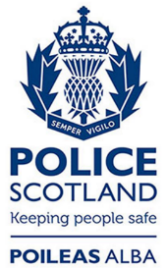 Freedom of Information ResponseOur reference:  FOI 24-0273Responded to: 22 February 2024